2016Name: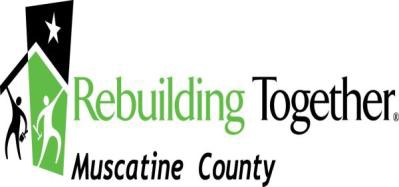 _____________________________________Address:	__________________________________“It Just Needs Done ”City/State:    _________________________________1424-B Houser StreetMuscatine, Iowa 52761Phone: E-Mail:________________________________________________________________________ (Please   print)Phone: 563.260.3143Email: RTMuscatine@hotmail.comRebuildingTogetherMuscatine.orgI WOULD LIKE TO HELP!Please check all that apply;______________________________________________WAIVER OF LIABILITYRebuilding Together Muscatine County, Inc. Home Repair Project [ ]	Homeowner[ ]	Volunteer                               Shirt Size[ ]	Parent of___Electrical___Concrete___Carpentry___Roofing___Painting___Plumbing___Drywall___Yard___Food___Other (Specify)Ambassador Photographer 	DonationsPre Event help Post Event HelpIn consideration of the opportunity afforded to me to participate in the Rebuilding Together Muscatine County, Inc. Home Repair Project (the "Project"), and in light of the aims and charitable purposes of the community service provided  by Rebuilding Together Muscatine County, Inc. and the limited organizational function of Rebuilding Together Muscatine County, Inc., and for other valuable consideration, I hereby agree as follows:Volunteers.	I understand that volunteer workers have voluntarily agreed to assist in the Project, that the date for the Project may be changed at the sole discretion of Rebuilding Together Muscatine County, Inc., that volunteers will not be paid for their services and that no medical insurance or workers compensation benefits will be provided by Rebuilding Together Muscatine County, Inc., and that the participation of individual volunteers may be terminated at any time by the volunteer or by Rebuilding Together Muscatine County, Inc. for any reason whatsoever.Homeowners. I understand that the services provided to homeowners in connection with the Project are strictly voluntary. Neither the volunteers, the sponsors nor Rebuilding  Together  Muscatine  County,  Inc.  have  anyobligation whatsoever to perform any work, or any particular scope of work, on a home identified as in need of repair in connection with the Project.ASSUMPTION OF RISK AND WAIVER OF LIABILITY.I AM AWARE THAT IN CONNECTION WITH REPAIR ACTIVITIES ASSOCIATED WITH THE  PROJECT, I MAY BE EXPOSED TO PERSONAL OR BODILY INJURY OR DAMAGE TO MY PROPERTY.	WITH FULL KNOWLEDGE OF THE POTENTIAL DANGERS INVOLVED, I, ON BEHALF OF MYSELF, MY ASSIGNEES, HEIRS, GUARDIANS AND LEGAL REPRESENTATIVES, AGREE TO ASSUME ANY AND ALL RISKS OF PROPERTY DAMAGE, PERSONAL INJURY OR DEATH, AND HEREBY VOLUNTARILY AND FULLY WAIVE, RELINQUISH AND RELEASE ANY AND	ALL RIGHTS, CLAIMS OR CAUSESOF ACTION AGAINST Rebuilding Together Muscatine County, Inc., ITS AGENTS, EMPLOYEES, OFFICERS AND DIRECTORS, THE SUPPLIERS, SPONSORS AND VOLUNTEERS TO, THE PROJECT, COLLECTIVELY AND INDIVIDUALLY, AND ACKNOWLEDGE THE FOREGOING BY PLACING MY INITIALS HERE:	_.Media Consent.	I consent to the unrestricted use of my image, in connection with  the Project, by Rebuilding Together Muscatine County, Inc. or any person authorized by Rebuilding Together Muscatine County, Inc., including, but not limited to, any photographs, audio or video recordings, interviews, videotapes, motion pictures or the use of my name in connection with television, radio or print media.Parental Consent.	In the event the undersigned is a parent to a child involved in the Project, I (we) understand the foregoing provisions shall apply to my (our) child and fully and voluntarily agree to be bound thereto. By signing below, I (we) certify that I (we) are over the age of eighteen and are competent to enter into this agreement on behalf of my (our) child In the event of any action brought in connection with my (our) child’s participation in the Project, I (we) agree to defend, indemnify and hold harmless Rebuilding Together Muscatine County, Inc., its agents, employees, officers and directors, as well as the suppliers, sponsors and other volunteers to the Project.Knowing and Voluntarily Execution. The undersigned has carefully read this waiver of liability, fully understands its contents, is aware that this is a release of liability and a contract with Rebuilding Together Muscatine County, Inc., and signs it of their own free will.Signed this	day of	, 20_	.Signature	SignaturePrinted Name	Printed Name    _Check here if you wish to be added to the mailing list for Rebuilding Together Muscatine County, Inc.